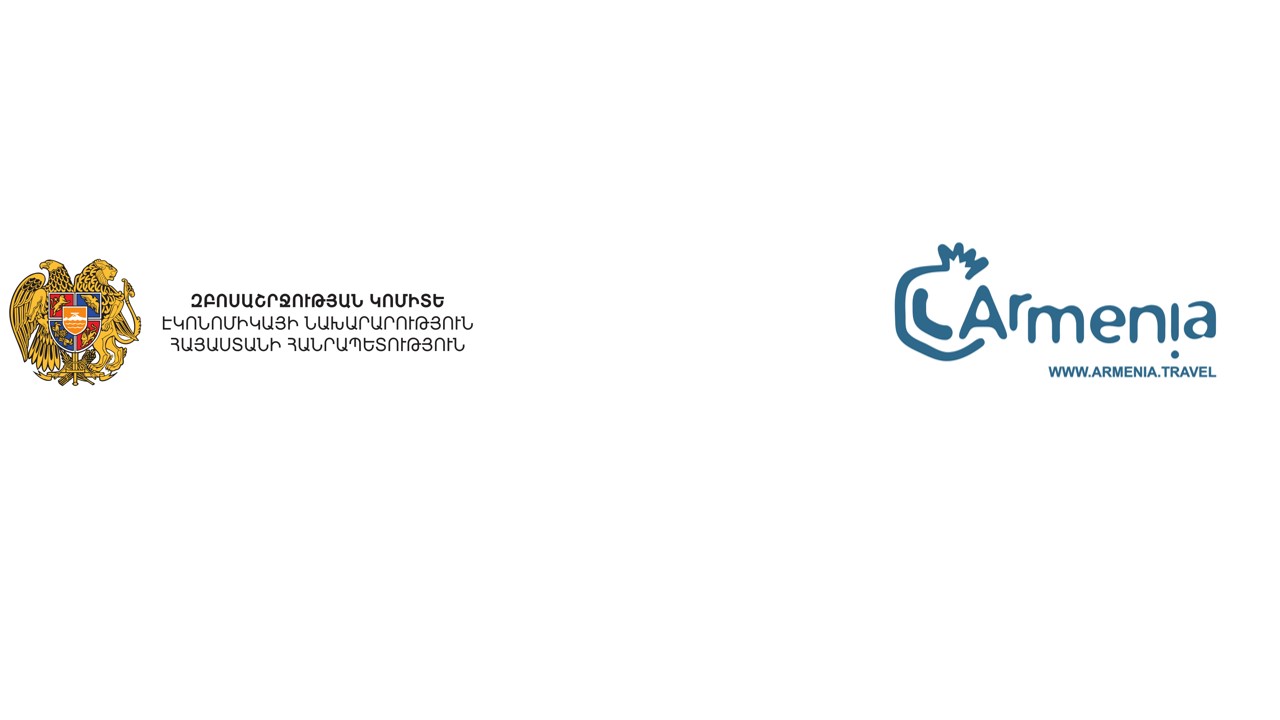 hավելված 10ՄրցույթՄարքեթինգային  միջոցառումների լոգիստիկ ծառայություններ կազմակերպման ապահովումԶբոսաշրջության Կոմիտեի մասինՀՀ ԷՆ Զբոսաշրջության կոմիտեն Հայաստանի զբոսաշրջության զարգացման քաղաքականության մշակման և իրականացման պետական լիազոր մարմինն է, որի հիմնական գործառույթներից է համաշխարհային զբոսաշրջային շուկայում Հայաստանի, որպես զբոսաշրջության համար գրավիչ, ապահով և բարենպաստ ուղղության ճանաչելիության բարձրացումն ու ամրապնդումը: Մրցութային ծրագրի նկարագրությունըԾրագրի շրջանակներում ներքին և թիրախային ներգնա շուկաներում, Հայաստանի ճանաչելիության բարձրացման նպատակով, նախատեսվում է ԶԼՄ ներկայացուցիչների և ազդեցիկ մարդկանց մասնակցությամբ կազմակերպվող մարքեթինգային միջոցառումների կազմակերպման համար լոգիստիկ ծառայությունների մատուցումԾրագրի նպատակըԾրագրի ակնկալվող արդյունքներն է`Ներքին և թիրախային ներգնա շուկաներում Հայաստանի ճանաչելիության բարձրացում, մարքեթինգային միջոցառումների լոգիստիկ առնվազն 2  ծառայությունների ապահովում, որոնց արդյունքում կնկարահանվեն, կտպագրվեն և կտարածվեն Հայկական զբոսաշրջային արդյունքը ներկայացնող տեսանյութեր, հոդվածներ և հաղորդաշարերԾրագրի արդյունքներըԾրագրի արդյունքները ներառում են Զբոսաշրջության կոմիտեի պատվերի հիման վրա իրականացված ճանաչողական այցեր հետեւյալ թիրախային խմբերի համարՄիջազգային ԶԼՄ ներկայացուցիչներ` լրագրողներ, բլոգերներ, այլՏեղական ԶԼՄ ներկայացուցիչներ` լրագրողներ, բլոգերներ, այլ Ազդեցիկ անձանց այցելություններԾրագրի շրջանակներում մատուցվող ծառայությունների նկարագիրը` Տրանսպորտային ծառայությունների ապահովումՀյուրընկալության (կեցության եւ կացության) ծառայությունների մատուցումԱնհրաժեշտ մասնագետների ապահովում (զբոսավար, ուղեկցորդ, թարգմանիչ կամ այլ)Այլ համաձայնեցված ծախսերԴիմելու պայմաններըԾրագրի իրականացման համար հայտարարված դրամաշնորհի տրամադրման մրցույթին կարող են դիմել այն իրավաբանական անձինք, որոնք ունեն հետևյալ փորձն ու կարողությունները․Նմանատիպ ծառայությունների մատուցման առնվազն 3 տարվա գրանցված աշխատանքային փորձ զբոսաշրջության ոլորտումմիջազգային և ներքին ճամփորդությունների լոգիստիկ կազմակերպման փորձ եւ գործիքակազմ, այդ թվում՝ միջազգային և ներքին ուղևորափոխադրումների, հյուրանոցային, սննդի մատուցման և զբոսավարի ծառայությունների տրամադրման համար Հետաքրքրված դիմորդները պետք է ներկայացնեն հետեւյալ տեղեկատվությունը ՀՀ Էկոնոմիկայի նախարարություն՝ համաձայն մրցութային ընթացակարգի․ Կազմակերպության գրանցման վկայականհայտատու կազմակերպության իրավասու մարմնի որոշումը մրցույթին սույն հրավերով նախատեսված պայմաններով մասնակցելու վերաբերյալՆմանատիպ միջոցառումների կազմակերպման նախկին փորձի նկարագիր Մատուցվող ծառայություններից յուրաքանչյուրի համար գնառաջարկԾառայության մատուցման համար նախատեսվող միջնորդավճարի չափ առավելագույնը 7 %, (որը պետք է ներառի բոլոր գործառնական ծախսերը) և  հաշվարկՏեղեկատվություն ծրագրի իրականացման համար անհրաժեշտ ֆինանսական միջոցների առկայության մասին` ծրագրի արժեքի առնվազն 10 տոկոսի չափով:Մրցակցային առավելությունը նկարագրող այլ փաստաթղթեր (ըստ ցանկության)ՀաշվետվողականությունըՄրցույթի արդյունքում հաղթող ճանաչված կազմակերպությւնը սերտորեն կհամագործակցի Զբոսաշրջության կոմիտեի մարքեթինքի և խթանման վարչության հետ` ստանալով անհրաժեշտ ուղղորդումներ եւ տեղեկատվություն ծրագրի ընթացքում առաջացած հարցերի վերաբերյալ, իսկ հաշվետվությունները կներկայացնի ՀՀ ԷՆ Զբոսաշրջության կոմիտեի կողմից ստեղծված մրցութային հանձնաժողովի եզրակացությանը հետեւյալ սկզբունքով: Կատարված աշխատանքների բովանդակային եւ ֆինանսական հաշվետվությունը պետք է ներկայացվի հետեւյալ մանրամասներով` Մրցութային ծրագրի ժամկետը եւ պայմաններըՀաշվետվությունների ներկայացման վերջնաժամկետ` դեկտեմբեր 10, 2020թ.:Վճարման ընթացակարգըԾրագրի իրականացման համար կանխավճար չի նախատեսվում: Միջոցառման կազմակերպչական գործընթացը մեկնարկում է ՀՀ ԷՆ զբոսաշրջության կոմիտեի կողմից յուրաքանչյուր միջոցառման համար գրավոր պատվերի հիման վրա և իրականացվում ֆինանսական մասի հաստատումից հետո։Հերթական վճարումներն իրականացվելու են համաձայն կատարված աշխատանքի արդյունքում ներկայացված հաշվետվությունների և հաշիվ ապրանքագրերի։Գործողություն
(Ներկայացնել իրկանացված գործողության տեսակը)Նկարագիր(Ներկայացնել կատարված աշխատանքի մանրամասները)Ժամկետ
(Նշել ժամանակահատվածը համապատասխան տողի համար)Արդյունք
(Ներկայացնել հանձնվող արդյունքը համապատասխան տողի համար)Արժեք
(Ներկայացնել ծախսը)Ծառայության տեսակ 1Ծախսային տող 1Ծախսային տող 2Ծախսային տող 3Ծառայության տեսակ 2Ծախսային տող 1Ծախսային տող 2Ծախսային տող 3